Robertson 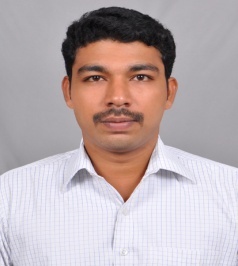 Email: Robertson.358105@2freemail.com Career Objective To work in a challenging role for an esteemed organization that provides the best opportunities to utilize my talent and leadership skills for professional and personal development.Career SummaryGoal-driven performer in BUSINESS DEVELOPMENT, CLIENT HANDLING & SERVICING. Motivated achiever who is recognized for combining program excellence, integrity, and innovation with best practices and disciplined attention to achieving immediate and long-term goals and objectives. Client-focused relationship manager, dedicated to exceeding client expectations, maintaining strong, fruitful working relationships with customers to gain their trust and respect, offering these core strengths:Create and support client retention strategies for existing customer base and for new customers.Strengthened working relationships with clients, utilizing excellent communication techniques.Customer care skills – Solutions oriented and results driven attitude.Strive for success and growth.Professional BackgroundCustomer Relations Officer6/6/2013 -8/6/2014Lime Light Event Productions pvt.ltdCoimbatore, IndiaMentored junior customer service employees in responding to non-routine customer inquiries and issues.Resolved all customer complaints in a courteous and timely manner.Ensured proper handling of all qualified written requests and inquiries.Conducted general customer service employee training and provided post-training support as needed.Solved customer queries and generated ideas to improve customer's challenges and issues.Ensured complete satisfaction and maximum utilization of the product sold to customers.Developed long-term and short-term communication strategy to assist rollout of CRM applications.Reviewed customer's complaints and initiate solutions in an effective and timely manner.Coordinated in a variety of projects from initial to completion stage.Business Development Manager6/6/2014- 4/11/2015Lime Light Event Productions pvt.ltdCoimbatore, IndiaDeveloped new marketing strategies to capture market channels with new clients.Brought new processes to firm for its growth, using various marketing strategies and communication skills in order to brand the firm in the market and attract new clients.Developed strategies and business for the firm by building corporate relationships with customers and the industry/market leaders.Negotiated with customers and clients on behalf of the firm.Introduced improvements in business strategies based on customer feedback.Expanded business along with the respective market share for the firm.Played key role in company initiatives for developing new projects for future use.Probationary Officer7/12/2015 - 15/2/2017Prompt co-operative Society-Micro Finance BankCoimbatore, IndiaManage the plan and new schemes which are being introduced by the bank.Responsible for supervising the each department.Make work plan to ensure the quality services.Prepare the plan for giving loan and receiving the interest to various organizations.Insure the satisfaction of customers.Train the new employees.Handle all the other responsibilities related to the jobKey AchievementsRegional Gold Medalist in the management programme organized by AIMA( All  India management Assosiation)Achieved Financial Results – Managed financial aspects of account to ensure plan is met or exceeded in both growth and profitability.Participated in a competitive business simulation project - “ Foreign Market Entry and Growth- 2012 conducted by eNova technologies and have won an award of excellence.Participated in the zonal workshop titled “Ideas to execution for Entrepreneurs” conducted by IIT Mumbai Eurekha.Have attended a “Three Day Entrepreneurship Awareness Camp” organized by Coimbatore Institute of Management and Technology. District football and Basketball player.Have attended a workshop on networking.Educational Qualification2013               MBA Course completed in HR and Systems in KV institute of management                          and information studies, Coimbatore - India.                2011               BCA  in KG college of arts and science,Coimbatore - India. 2008               XII from IMMACULATE MATRIC Hr Sec School, Coimbatore - India.  2006              X from IMMACULATE MATRIC Hr Sec School, Coimbatore - India. Personal DetailsDate of Birth		:   29.12.1990Gender			:   Male  Mother tongue		:   TamilNationality		:   Indian   Marital Status		:   Married Languages		:   Tamil, EnglishIssue Date		:   07/01/2013Expiry Date		:   06/01/2023Visa Type		: Visit Visa Declaration    I, Robertson hereby declare that all the details furnished above are true to the best of my knowledge.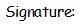 